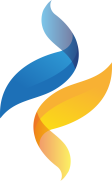 All Ukrainian DanceSport FederationProfessional Division___________________________________________________________________________________________________________________________________________________________________________________________________________________________________________________________________________________________________________________________________________________________________________________________________________________________________________________________________________________________________________________________________________________________________________________________________________________________________________________________________________________________________________________________________________________________________________________Виконавчому комітетуПрофесійного підрозділуВсеукраїнської Федерації Танцювального СпортуСудді Національної Категорії “А” _________________________прізвище, Ім’я        тел _______________________       e-mail _____________________ЗаяваПрошу присвоїти мені  категорію професійного судді “Національна категорія судді  ВФТС ПП» на підставі наведеної нижче інформації про відповідність кваліфікаційним вимогам:загальний суддівський стаж (вказати термін)________________________________________;діюча суддівська категорія «Національна А» з (вказати дату)___________________________;працював в якості судді на Чемпіонатах і Кубках України (протягом двох календарних років вказати дату, місто)__________________________________________________________________________________________________________________________________________________________________________________________________________________________________________________________________________________________________________;отримав рекомендації трьох членів виконкому ВФТС ПП  ___________________________________________________________________________________________________________відвідав протягом останніх двох років наступні змагання WDSF за межами України (не менше 4-х, вказати дату, місто, країну)______________________________________________________________________________________________________________________________________________________________________________________________________________________________________________________________________________________________________________________________________________________________________;додаткові підстави (конгреси, навчання, складені іспити і т.і)_____________________________________________________________________________________________________________________________________________________________________________________________________________________________________________________________________________________________________________________________________________________;Виконав одну з нижче наведених вимог:був професійним танцюристом (вказати період, результати виступів на змаганнях з вказанням дати, міста, який результат) __________________________________________________________________________________________________________________________був призером Чемпіонату України категорія дорослі стандарт, латина або 10  танців або фіналістом Кубку Європи або Світу, Чемпіонату Європи або Світу змагань WDSF (вказати змагання та дату, досягнення)_________________________________________________________________________________________________________________________________;маю спортивний розряд - майстер спорту України, майстер спорту України міжнародного класу (вказати дату присвоєння) _________________________________________________;додатковою, але не основною підставою, є вища профільна освіта у галузі танцювального спорту ( спортивний танець, бальна хореографія, тощо)_____________________________________________________________________________________________________________;“___” ___________ 200__ р.         _______________               ________________                                                                                      підпис                                                              П.І.П.     Адреса:Телефон:Голова  ВФТС ПП ________________________ Бусь І.В.Рішення Президії  ВФТС__________________________________________________________________________________________________________________________________________________________Протокол №_____ від “____”   ________________________200____р.ІндексОбластьМістоВул.(пров.)будинокКварт.Кварт.Кварт.РобочийДомашнійФаксМобільнийE-mail